PRE-ICIS WORKSHOP(final, 11-29-16)Locational Analytics, Spatial Decision Making and Big Data: Research And TeachingShannon Room, Marker HotelGrand Canal Square, DocklandsDublin, IrelandSunday, December 11, 2016, 8:30am – 2:20pmThis workshop focuses on locational analytics, spatial decision-making, and big data, starting with fundamentals and emphasizing emerging technology topics including locational big data, 3-D modeling, space-time trend analysis, geo-enabled smart phones, LIDAR, visualization, geo-design, and applications. The keynote talk by a leader in GIS in Europe highlights the emerging area of spatial analysis and decision-making in the European context.  In the afternoon part of the workshop, contributed papers will be presented on a variety of topics in GIS in business and government.Sponsored by AIS’s Special Interest Group in Geographic Information Systems.Organizers and Presenters.Peter Keenan, University College DublinNamchul Shin, Pace UniversityDan Farkas, Pace University James Pick, University of RedlandsKeynote Speaker:  Professor Zorica Nedović-Budić, University College Dublin, on topic of Locational Analytics and GIS to Enhance Planning by European GovernmentsINDUSTY KEYNOTE TALK: Dr. Michael Gould, Global Education Manager, Esri, on topic of GIS and Location Analytics in Universities: Growth and Opportunities.Workshop Refereed Proceedings are Available at:www.siggis.wikispaces.com Contact for Workshop information:	James Pick, University of Redlands, Redlands, CA, USA	james_pick@redlands.edu 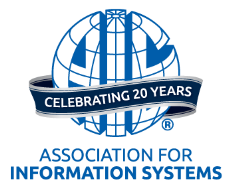             949 697-7381Final Program of Pre-ICIS WorkshopBiographies of Keynote SpeakersZorica Nedović-Budić is Professor Chair of spatial planning and technology in the School of Architecture, Planning, and Environmental Policy at University College, Dublin.  After receiving a Ph.D. from University of North Carolina, she was professor at the University of Illinois, prior to joining UCD.  She has authored more than 50 book chapters and journal articles, and is co-editor of three books.  She conducts research in geospatial technologies, urban planning and public administration.  She has been a board member of URISA and USGIS, and on the editorial boards of four journals, as well as a member of the Executive Committee of the Association of European Schools of Planning.Michael Gould is Esri’s Global Education Manager, based in Spain.  In addition, he is a GIS Professor at Universitat Jaume I.  He holds a Ph.D. in Geography/GIS from State University of New York at Buffalo.  He has been at Esri in various educational roles in Spain and Redlands, California, since 1991.  He has served on committees of many international GIS and geography organizations. He has authored a GIS textbook (in Spanish) and more than 150 journal articles and international conference papers.  He co-founded the M.S. in Geospatial Technologies degree program of University of Muenster and Nova de Lisboa.Workshop Registration OnsiteRegistration for the pre-ICIS Workshop is at http://icis2016.aisnet.org/registration/#regYou can register separately for the Ancillary Workshop only (click on “Register for SIG/Ancillary Workshop ONLY”), or for the ICIS Conference and Ancillary Workshop.AIS member pricing is $85 for walk-in participants.8-8:30amPRE-WORKSHOP COFFEE/TEA 8:30-8:40amIntroductions, Introduction to Workshop, AcknowledgmentsJames Pick8:40-9:15amOverview of Spatial Big Data and AnalyticsJames Pick9:15-9:45amSpatial Data and Decision MakingPeter Keenan9:45-9:55amCoffee/Tea BreakBiscuits9:55-10:15amResearch Opportunities in Locational Analytics, Spatial Decision Making, and GIS for IS/IT Researchers.  Includes findings from a new AIS-based survey on current state of researchNamchul Shin10:15-10:40amBreakout into Discussion Groups10:40-11:30amKeynote Talk.Professor Zorica Nedović-Budić, University College DublinLocational Analytics and GIS to Enhance Planning by European Governments 11:30-12:20amLunch in the Shannon Room(assorted lunch boxes,tea and coffee) 12:20-1:25pmContributed Peer-Reviewed Research Papers Session Intelligent Decision Support Capabilities for a Law Enforcement GISBel Raggad, Pace University  Pulsating Market Boundaries in Supply Chain Network of Nitrogenous FertilizersSumadhur Shakya, California State University Monterrey BayWilliam Wilson, North Dakota State UniversityBruce Dahl, North Dakota State UniversityMultinational and Indigenous IT Companies in Ireland: Exploring the Spatial Relationships between the Two TiersGianluca Miscione, Paula Carroll, Sabrina Dekker, Zorica Nedovic-Budic, and Harutyun Shahumyan     University College DublinDan FarkasChair of Session1:25-2:05pmIndustry Keynote.  Michael Gould, Director of Education for Europe, Esri“GIS and Location Analytics in Universities: Growth and Opportunities” 2:05-2:20pmWorkshop Summary